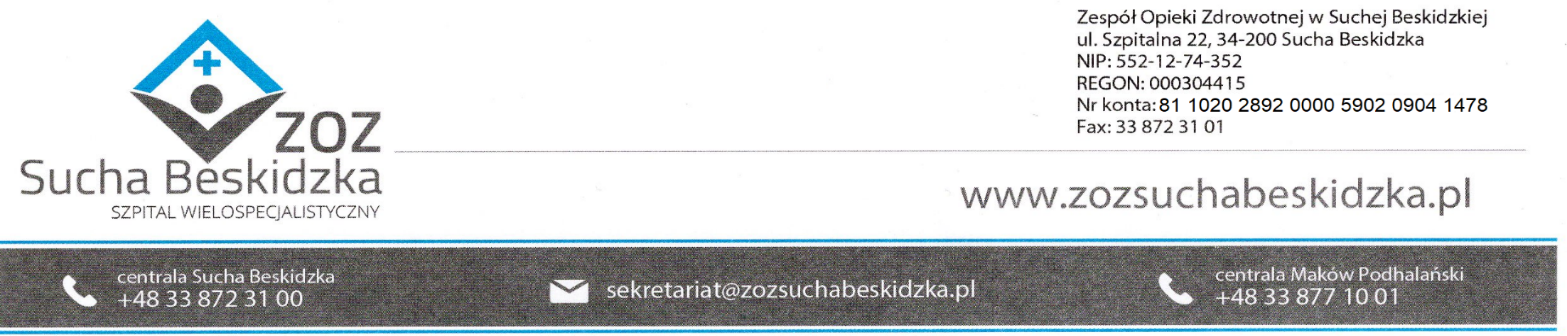 Znak: ZOZ.V.010/DZP/34/24                                             Sucha Beskidzka dnia 12.04.2024r.       Dotyczy: Postępowania na dostawę sprzętu 1x użytku oraz materiałów medycznych- uzupełnienie I.                        Dyrekcja Zespołu Opieki Zdrowotnej w Suchej Beskidzkiej odpowiada na poniższe pytania:Pakiet 8 Prosimy Zamawiającego o dopuszczenie endoskopu o średnicy części roboczej 8,4 Fr. Pozostałe parametry zgodne z SWZ. Odp.: Tak, Zamawiający dopuszcza.  